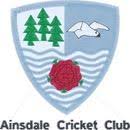 PLAYER PROFILENAME: ALEX RIGBYNICKNAME: RIGGERS, COMPUTER BADGER AGE: 28YEARS WITH AINSDALE CC: 6FIRST CRICKETING MEMORY: PLAYING AWAY WITH THE THIRD TEAM AT NORTHOP HALL CCTEAMS PLAYED FOR:  AINSDALE CC, BOOTLE CCFAVOURITE GROUND: SEFTON PARK CCBEST PLAYER/S PLAYED WITH: TONY MOLLOYBEST PLAYER/S PLAYED AGAINST: JOSH HINEBEST MATE/S IN CRICKET: TOM “DUMPTRUCK” WAINWRIGHTAINSDALE CC CRICKETING HIGHLIGHT : GETTING MY FIRST 5 WICKET HAUL V SEFTON PARK CC IN 2009